            КАРАР                                                 № 88                                                РЕШЕНИЕ   «30»  ноябрь  2022 йыл                                                                            «30»  ноября 2022  годОб отмене решения № 85 от «31»  мая 2022  год «Решение о правилах адресации объектов адресации, расположенных на земляхнаселенных пунктов».​На основании экспертного заключения Государственного комитета Республики Башкортостан по делам юстиции НГР RU 03086205202200013 от «24» ноября 2022 годарешил:Отменить решение от «31»  мая 2022  год №  85  «Решение о правилах адресации объектов адресации, расположенных на землях населенных пунктов».Обнародовать настоящее решение на информационном стенде сельского поселения  1-Иткуловский сельсовет муниципального района Баймакский район Республики Башкортостан в информационно- телекоммуникационной сети «Интернет» по адресу: http://1-itkul.ru/ Контроль за исполнением настоящего решения оставляю за собой.Глава сельского поселения1-Иткуловский сельсоветмуниципального районаБаймакский районРеспублики Башкортостан                                Ю.Ю.РаевБашҠортостан республикаҺЫБаймаК  районы муниципальРайоныныҢ  1- ЭТКОЛ ауылбилӘмӘҺе СОВЕТЫРЕСПУБЛИКА БАШКОРТОСТАН СОВЕТ сельского поселения                   1-ИТКУЛОВСКИЙ  сельсовет муниципального района Баймакский районБашҠортостан республикаҺЫБаймаК  районы муниципальРайоныныҢ  1- ЭТКОЛ ауылбилӘмӘҺе СОВЕТЫ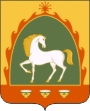 РЕСПУБЛИКА БАШКОРТОСТАН СОВЕТ сельского поселения                   1-ИТКУЛОВСКИЙ  сельсовет муниципального района Баймакский район453673, Баймаҡ районы, 1-Этҡол ауылы, Ленин урамы, 85 тел. 8(34751) 4-24-68, 4-24-30факс 8(34751) 4-24-30453673, Баймаҡ районы, 1-Этҡол ауылы, Ленин урамы, 85 тел. 8(34751) 4-24-68, 4-24-30факс 8(34751) 4-24-30453673, Баймакский район, с.1-Иткулово, ул. Ленина, 85 тел. 8(34751) 4-24-68, 4-24-30факс 8(34751) 4-24-30453673, Баймакский район, с.1-Иткулово, ул. Ленина, 85 тел. 8(34751) 4-24-68, 4-24-30факс 8(34751) 4-24-30